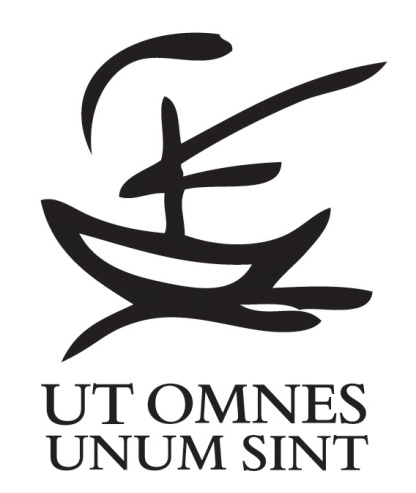 World Student Christian FederationNorth America Regional Office
475 Riverside Drive, Suite 700
New York, NY 10115 
phone +1-212-870-2470
fax      +1-212-870-3220
wscfna@gmail.comwww.wscfna.org and www.wscfglobal.org FB Group World Student Christian Federation-North AmericaFB Page: World Student Christian Federation in North America. Twitter: @wscfnaFebruary 14, 2017Letter of Call and Application for Bible and Theology ChairWorld Student Christian Federation-North America (WSCF-NA)Regional Committee and Board of Directors. The World Student Christian Federation-North America Regional Committee, the highest decision body of the WSCF-North America in between Regional Assemblies and board of a non-profit organization registered in the State of New York, is looking for the Chair of Bible and Theology to join our leadership. We are looking for an individual who is highly motivated, willing to work with a team and on their own, and detail oriented. Working with the regional leadership team the Chair for Bible and Theology will have an opportunity to help enact social change, learn and lead with ecumenical partners, and assist in the development of Student Christian Movements. The Bible and Theology (BT) Chair is responsible for the Bible, Theology and Innovative Liturgy Program of the World Student Christian Federation-North America and is in charge of the BT Working Group.  Such work is intended to promote contextual biblical and theological reflection within the region and to create tools and resources for WSCF-NA events and programs. The BT Program promotes the formation of students and young adults as public theologians for social justice and the transformation of the world. The Bible and Theology Working Group engages the region in its call to be God’s agents in addressing the world's current challenges and link Biblical exegesis and theological thinking to WSCF Programs (i.e  Overcoming Violence, Eco-justice -economic, ecological and climate justice-, Higher Education, Interfaith Solidarity and Identity Diversity and Dialogue). The chair of Bible and Theology is elected for a two years’ term. 
Position: Chair of Bible and Theology Organization: The World Student Christian Federation-North American Region, Inc.Qualifications: Knowledge of the Mission, Values, and History of the WSCFExperience/Affiliation with a Student Christian Movement (SCM) or Church Youth/Young Adult OrganizationExperience serving on an executive level team Collegiate level or abovePosition Description: The Chair of Bible and Theology of the World Student Christian Federation is a volunteer position and serves as a legal board member of the Corporation. The Chair of BT sits on the board together with three officers, two Global Executive Committee members, four other regional programmatic chairs, denominational at-large members and the Executive for North America as ex-officio.  Duties and ExpectationsResponsible for chairing the WSCF-NA Bible and Theology Working Group and for helping implement the Bible, Theology and Innovative Liturgy Program. Responsible for production of theological and biblical material for WSCF-NA events and programResponsible for identifying intersectional working areas with other programmatic chairsExpected to attend all-conference calls and meetings of the board (in average online meetings every two months and one in-person meeting every 18 months)Expected to contribute to decision making of the board of the NARC. As a full member of the WSCF Regional Committee, the Secretary will be able to become involved in programmatic work of the WSCF, which includes Leadership Training Programs, Regional and Global events as well as regional and global thematic working groups (i.e Advocacy and Solidarity, Bible and Theology, Eco-justice, Interfaith Engagement, Racial Justice, Gender and LGBTQ rights, etc).  Expected to contribute financially to the WSCF based on means. The North American Regional Committee of the WSCF is responsible:To provide a forum for the development of a North American Regional identity;To provide leadership and support at the Regional level for work within the Region;To support struggles for justice, liberation, and human fulfillment that are going on within the Region and to interpret these struggles to the churches in North America and to the rest of the WSCF;To serve as a channel of communication among the various student movements in the Region;To provide a means for expressing solidarity with the work of other movements and regions of the WSCF;To initiate projects which involve concerns of member movements in both countries of the Region;Selection ProcessThe selection process will be handled by the WSCF-NA board, which will examine the applications and interview the shortlisted candidates. According to the NARC internal guidelines, members of the NARC should strive to reflect differing gender identities, sexualities, races/ ethnicities, denominational and geographic backgrounds and no more than two members of NARC may be 35 years or older and those over 35 must be part-time or full-time student at the time of their election.See application form belowResumes and Recommendation Letters will be accepted and consideredApplication FormDUE March 15Name of Nominee________________________________________________________Student Movement(if Applicable) __________________________________________Address________________________________________________________________City______________________State/Province________Postal/Zip Code____________Country___________________Telephone____________________________________Email Address________________________________Please also attach a concise answer to the following questions:  What experiences and skills do you think qualify you for this position?  Please, also attach a written endorsement of the WSCF-NA values written below. Please, know that the WSCF-NA has a gender and sexuality statement and is LGBTQ affirming.The World Student Christian Federation North America (WSCF-NA) is a community of students and young adults committed to embodying the radical and prophetic words of Christ. As two affiliated national member movements (SCM-Canada, SCM-USA) and two associated movements (Lutheran Student Movement, Youth Council of Primate World Relief Development Fund of the Anglican Church of Canada) connecting to the global World Student Christian Federation, we represent a number of Christian and spiritual denominations, cultures and traditions, and strive to offer an anti-oppressive community of living ecumenism.